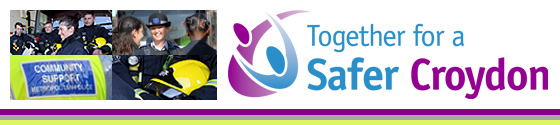 SCP October e-bulletinWhat's in this edition?Tell us your views on community safety Changes to Safer Neighbourhoods Teams Targeting gold crime Croydon Police Open Day draws the crowds Talk Bus offers advice to young people Crystal Palace FC launches community plans Helping young people turn their backs on crime How do you feel about litter fines? Pathfinders helps young people enjoy their nights out safely New post to help tackle fly-tipping and littering in London Road Get your electric blanket and small electrical appliance checked Council gets tough on car cruisers Clamping down on ASB at home Safer Croydon Partnership e-bulletin surveyTell us what you think of community safety.Please take a look at the Safer Croydon Partnership’s Community Safety Survey and let us know what you think.  www.croydon.gov.uk/safercroydonPoliceChanges to your local police 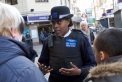 The Met is changing its Safer Neighbourhoods Teams to ensure communities are put at the heart of its work.http://content.met.police.uk/News/Changes-to-your-local-police/1400019711213/1257246745756?scope_id=1257246763788Operation targets capital gold crimeThe rising theft of gold across London is being tackled by a dedicated operation.Crimes involving theft of gold in burglaries, robberies and snatches are being recorded and flagged for the attention of specialist officers who will work to bring the perpetrators to justice.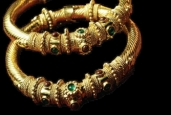 http://content.met.police.uk/News/Operation-launched-to-target-gold-crime-across-the-capital/1400019862513/1257246745756?scope_id=1257246763788Travelling criminals targeted by police in south London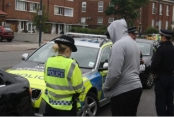 Operation Lockdown saw eight south London boroughs join forces to crackdown on travelling criminals and cross-border crime.http://content.met.police.uk/News/Travelling-criminals-targeted-by-police-in-South-London/1400019827729/1257246745756?scope_id=1257246763788Man jailed for money laundering A 27-year-old man has been jailed for four years after being found guilty of laundering in excess of £300,000 connected with internet fraudsters.http://content.met.police.uk/News/Man-jailed-for-money-laundering/1400019487151/1257246745756?scope_id=1257246763788Police raid addresses linked to 'courier frauds'Police in Croydon have raided nine addresses and arrested six people in connection with a series of courier frauds committed in the area.http://content.met.police.uk/News/Police-raid-9-addresses-linked-to-courier-frauds/1400019771295/1257246745756?scope_id=1257246763788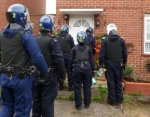 Croydon Police Open Day draws a crowd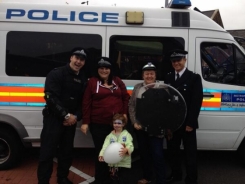 More than 350 people attended the Croydon Police Open Day, as members of the public got a chance to get a behind-the-scenes look at Berin Underwood House in Windmill Road, Selhurst, on Sunday 22 September.The public met the different police units that work across the borough.
http://content.met.police.uk/News/Croydon-Open-day-draws-in-crowds/1400020037084/1257246745756?scope_id=1257246763788Young peopleTalk Bus on tour to offer young people help and adviceCroydon’s Talk Bus will be travelling around the borough between now and Christmas offering advice, support and information for young people aged from 11 to 25.It will also signpost the youngsters to other agencies or organisations for further help.The Talk Bus will be in North End, Monks Hill, Cherry Tree Gardens, Mitchley Avenue, Milne Park, Field Way, Central Parade, Regina Road and The Colonnades.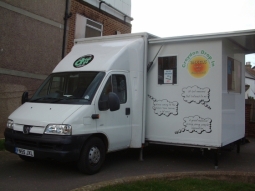 To find out more, drop into the centre at 132 Church Street, call 020 8680 0404, or email enquiries@croydondropin.org.uk.Palace foundation kicks off community goalsCrystal Palace FC Foundation has launched a three-year community strategy, which aims to nurture growing the game, childhood support, youth and community development, education, employment and business, and health and well-being.Club manager Ian Holloway is pictured at the launch with the Croydon Seventh-Day Adventist Gospel Choir.http://www.premierleague.com/en-gb/news/news/2013-14/sep/crystal-palace-foundation-outline-three-year-plan.htmlTriage helps youngsters turn their back on crimeCroydon's successful triage process has directed 1,246 young people away from the criminal justice system in the past four years.It is run by the youth offending service, and works with non-serious offenders, aged 10 to 17, to support them away from a life of crime.The young people are offered assessments and ongoing support where needed, helped back into education and encouraged to try leisure activities such as art and football.http://www.croydon.gov.uk/news/pressreleases/triagehelpsyoungstersCommunityTell us what you think of litter finesWe would also like your views on the fixed-penalty notice pilot, which sees those found dropping litter, or allowing their dog to foul the highway, fined £75. Go to www.croydon.gov.uk/fpn and let us know.Pathfinders helps young people enjoy a safe night outNew Addington Pathfinders is working with Croydon Council, Croydon police and other partners on an anti-under-age drinking project around New Addington.The ‘Buddy’ leaflet encourages young people to have a safe night out by developing plans in groups to ensure everyone gets home safely.Other material and help is available from Pathfinders' Octagon Hub, in Central Parade, New Addington, on Tuesdays and Fridays. Call 01689 809377 for further information.

http://croydonyps.org.uk/advice/safety/London Road to benefit from new safer, cleaner roleImproving community safety and tackling fly-tipping and littering are the main goals of the new West Croydon safer cleaner coordinator, Bobby Dhillon.Bobby’s patch is London Road where he is to be found encouraging residents and traders to help combat crime and antisocial behaviour.Among his tasks is providing West Croydon with crime prevention advice and offering businesses practical support, such as helping with applications for small grants to improve their security.http://www.croydon.gov.uk/news/pressreleases/SafercleanerrolePlease report dumped rubbishCroydon Neighbourhood Watch is asking everyone to look out for dumped rubbish, abandoned cars and other potential hazards.In West Thornton and Fieldway, dumped refuse was deliberately set on fire recently.Please call 020 8726 6200, or email contact@croydon.gov.uk. In an emergency, dial 999. Annual electric blanket and small appliance testing daysCroydon’s trading standards team is holding its annual electric blanket and small appliance testing days.The first will be on Wednesday 23 October, in the Parchmore Community Centre, 55 Parchmore Road, Thornton Heath, from 9.30am to 4.30pm.And on Thursday 24 October, the testing team will be in Shirley Library, Wickham Road, from 9.30am to 1pm, and then from 2 until 5pm.Any Croydon resident who has an electric blanket that is more than two years old is urged to book an appointment to have it tested.Email caroline.dawson@croydon.gov.uk or call 020 8407 1311 to book a time slot for testing.Croydon Neighbourhood Watch will host a stand at the Parchmore Community Centre event.Enjoy your fireworks safelyFireworks help us to celebrate many special events and festivals, but safety should never be compromised. It’s important to think about fire safety, the law in relation to fireworks and how a firework display should be organised.For lots of useful information, go to http://www.london-fire.gov.uk/ProsecutionsCouncil gets tough on ‘car cruisers’Car cruisers could be sent to prison if they breach an injunction granted to the council by the High Court.The order will prevent car cruises, at which motorists meet to race and perform stunts, in Imperial Way, Lysander Road and Pegasus Road.The council took the matter to the High Court after it was felt tougher sanctions than previously used were needed to tackle the problem.http://www.croydon.gov.uk/news/pressreleases/injunction-car-cruisingFireworks for trader who flouted storage and sales lawsThe dangerous storage of fireworks, and sales to an under-age shopper,  left a trader facing a court penalty of more than £4,000, following an inter-borough trading standards investigation.Croydon magistrates heard Tony Copland, owner of a flooring business with branches in South Croydon and Sutton, plead guilty to 16 charges relating to the sale and storage of fireworks.http://www.croydon.gov.uk/news/pressreleases/fireworks-trader-prosecutedLoan shark jailed for 20 monthsA 42-year-old man has been sentenced to 20 months’ imprisonment after pleading guilty to offences of illegal money lending, money laundering and attempting to pervert the course of justice.Croydon Crown Court was told, on 4 October, that Julian Douglas, of Dinsdale Gardens, South Norwood, ran the illegal business between November 2009 and May of this year when he was arrested after the England Illegal Money Lending Team, working in partnership with Croydon Council, executed a warrant at his home. Documentary evidence, detailing £115,000 worth of loans which had been illegally given to 24 people, was seized.Recorder of Croydon, His Honour Judge McKinnon, said this was: “An insidious business of a loan shark over a period of three and a half years. His poor, wretched victims had no real possibility of paying off the loan. It was a highly profitable and substantial unlicensed business, a very bad case with interest in excess of 600%.”A financial investigation under proceeds-of-crime legislation is ongoing.Clamping down on ASB at homeTwo residents who made their neighbours’ lives a misery were issued with Anti-Social Behaviour Orders (asbos) at Croydon Magistrates’ Court on Tuesday 10 September.
Croydon Council’s antisocial behaviour team obtained the orders against Yvonne Lewis, of Bridport Road, Thornton Heath, and Pascalle L’Empereur, of Kitley Gardens, South Norwood.
Lewis and L’Empereur could also face fines of up to £5,000, or be sent to prison for up to five years, if they fail to comply with their asbos’ conditions.http://www.croydon.gov.uk/news/pressreleases/Clampdownonasb